           МКОУ «Дылымский многопрофильный лицей им. И.Гаджиева»        Игра- викторина«История моего района»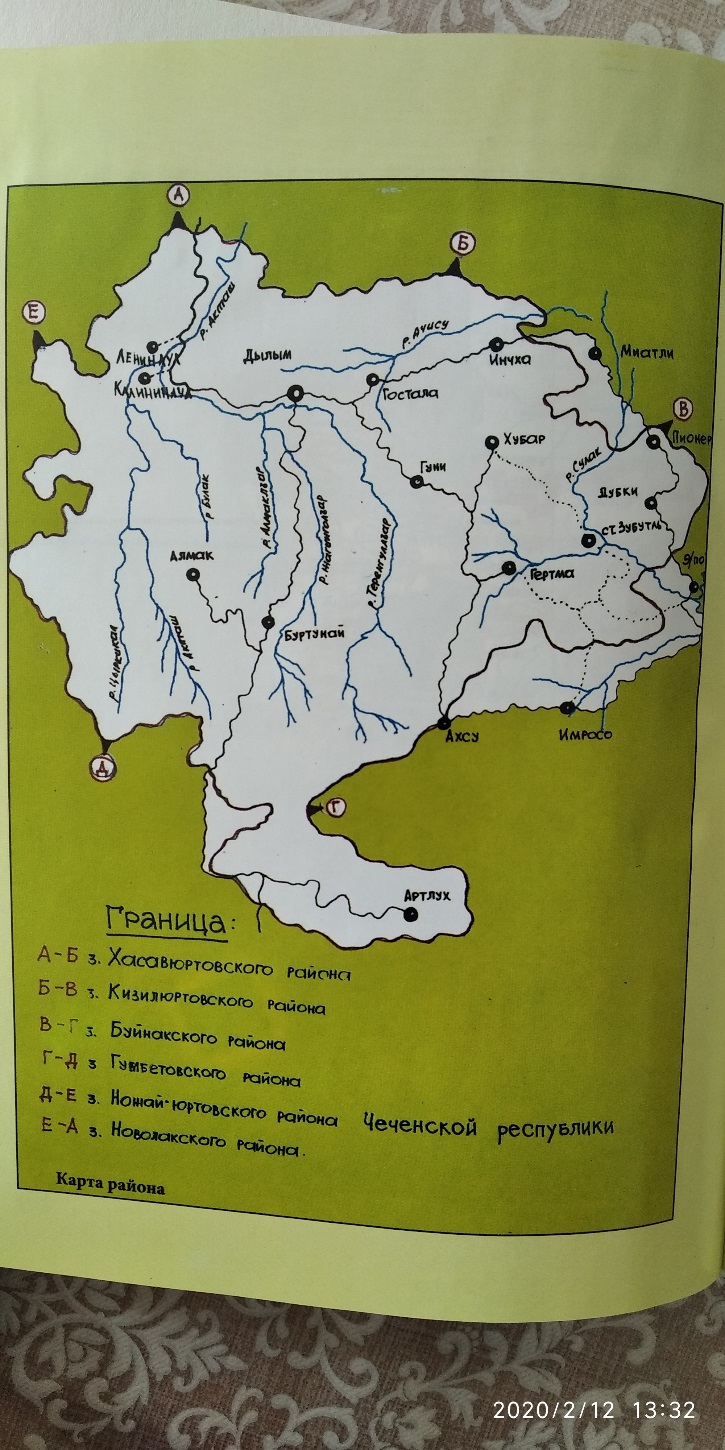 Автор: Джамбиева С.Т.Педагог-библиотекарь20201.	К какой природной зоне относится Казбековский район?2.	Назовите 2 пушных зверя-грызуна, привезенных из Америки в Россию и аклиматизировавшихся   впоследствии в Казбековском районе?3. Как называется перевал, находящийся в Казбековском районе, на хребте Салатау?4. Перечислите населенные пункты и хутора Казбековского района.5. Что означает слово Салатау?6.	Назовите памятники природы Казбековского района.7.	В каком населеном пункте Казбековского района находится единственная на Северном Кавказе ферма пятнистых оленей?6.	Перечислите казбековцев - участников Парада победы1945 г.7.	Какие гидроэлектростанции построены на земле Салатавии?8.	В честь кого назван Казбековский район?9.	В каком году образовался Казбековский район?10.	Сколько человек ушло на фронт в годы Великой Отечественной войны из Казбековского района и сколько возвратилось? 11.	Самый глубокий каньон находится на земле Салатавии. Какой и где?12.	Какая самая высокая гора в Салатавии и какова ее высота.13.	Кто из салатавцев вместе с П.К. Усларом создавал алфавит русского языка?14.	Сколько казбековцев добровольцами ушло на фронт в марте 1943 года?15.	Назовите эндемичное пресмыкающееся, обитающее только на озере «Горенжо»17.	Назовите населенный пункт Салатавии, где в 19 веке убили царского наместника.18.	Как раньше, в период Кавказской войны, назывался Казбековский район?19.	Сколько сел в Казбековском районе?20.	Сколько сельских администраций в Казбековском р не?21.	Сколько школ в Казбековском районе?22.	Его назвали «Колумбом дагестанских языков». Кто он-23.	Как называется горный хребет в Казбековском районе I наибольшая высота.24.	Какая организация в районе занимается детско-юношеским туризмом и краеведением?25.	Слиянием каких рек образуется река «Акгаш»?26.	Назовите чемпионов Олимпийских игр из Казбековского района.27.	Какое селение в Казбековском районе больше всех пострадало и имело человеческие жертвы при землетрясении 14 мая 1970 г?28.	Назовите казбековцев-участников афганской войны, геройски погибших на чужбине.29.	Назовите салатавца-героя Кавказской войны, спасшего жизнь имаму Шамиля при выходе из Ахульго в 1839 году, пожертвовав при этом своей жизнью.30.	С какими районами граничит Казбековский район?31.	Назовите эндемичные растение и животное, обитающие на территории Казбековского района и занесенные в Красную книгу Дагестана.32.	Что означает в переводе тюрксого название реки «Акташ»?33.	Какое озеро в Казбековском районе является искусственным?34.	Как называется микрорайон с.Дылым, построенный дружественной Республикой после землетрясения в 1970 году?  35.Кто является автором памятника Казбековцам, погибшим " афганской войне и где он расположен?36.	Это селение в Салаватии свое название получило от названия полка, который располагался там, на этой местности, в период Кавказской войны. Что за селение и какой полк распологался в этом селении?Использованная литератураДадев Мухаммад-афандиКраткий краеведческий справочник по Салатавии.Махачкала: Исламская типография «Ихлас», 2007.-198с.-ил.М.И.Дадаев Дылым в XIV-XX вв.- Махачкала, 2015.-268.сМансуров Ш.М. Салатавия. Махачкала; Издательство «Юпитер», 1995-252 с